Dear Applicant,Thank you very much for your interest in our advertised post and for considering Acorns to be the next step in your career.We are excited about the prospect of welcoming a new member of staff to our school family. The person who is appointed will be welcomed into a thriving and caring school. They will share our vision and values and will be committed to providing the best education and care possible to our amazing pupils. If you are a dedicated, passionate, creative and positive teacher, please complete the application form and return electronically to: sbm@acorns.lancs.sch.ukCandidates are invited to come and visit us on the morning of Tuesday 14th November.  To book an appointment, please email admin@acorns.lancs.sch.uk.There is more information about our school on our Facebook page and the website: www.acorns.lancs.sch.ukA copy of the job description, person specification and application form are attached to the advert.We look forward to receiving your applicationYours sincerely,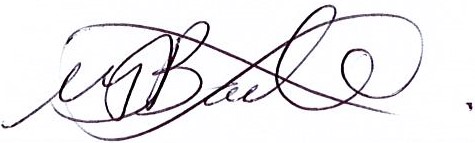 Paula BarlowHeadteacher